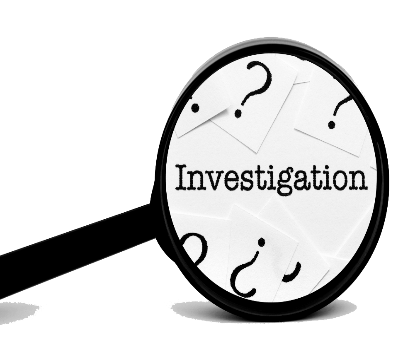 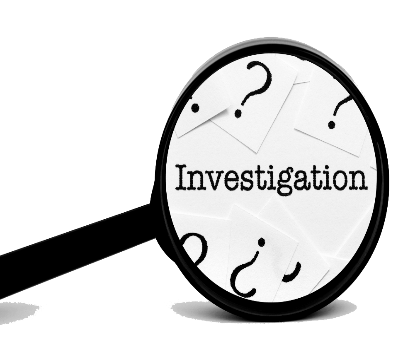 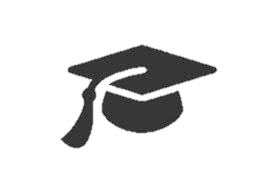 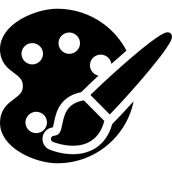 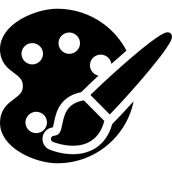 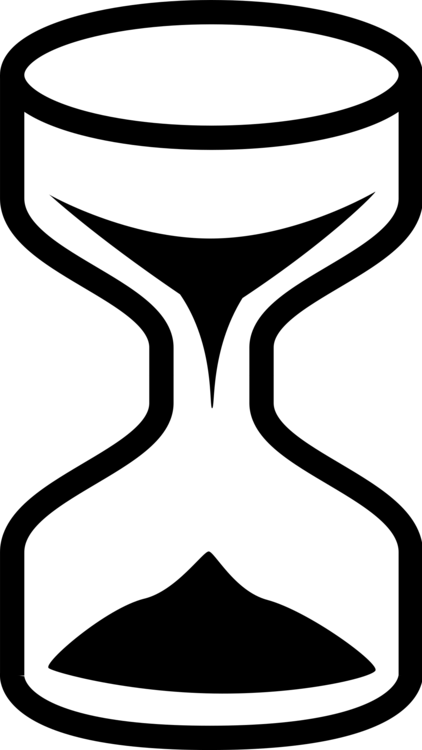 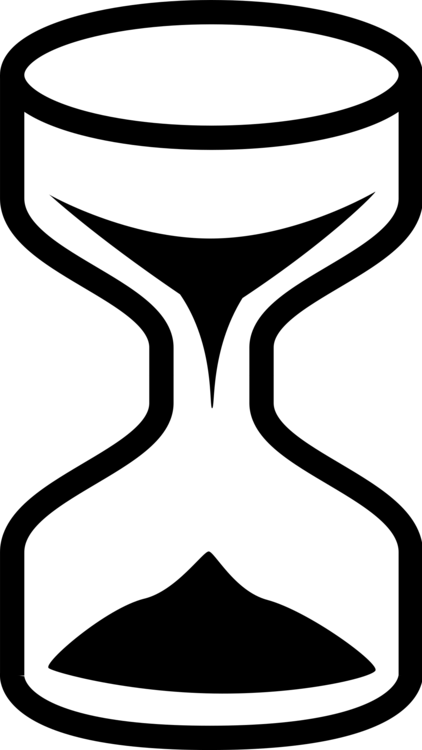 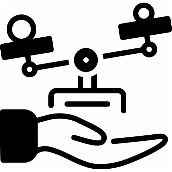 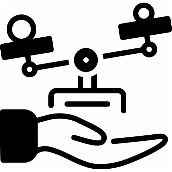 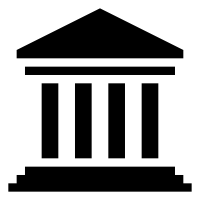 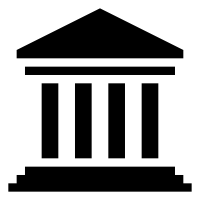 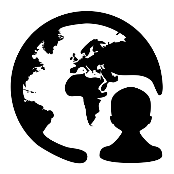 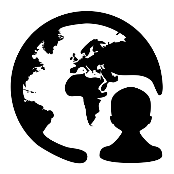 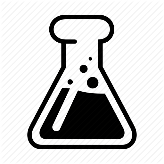 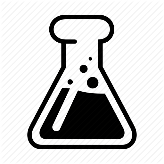 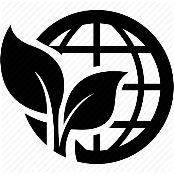 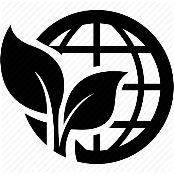 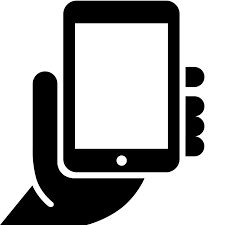 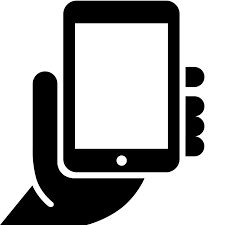 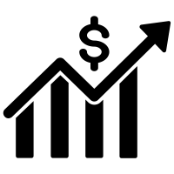 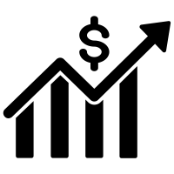 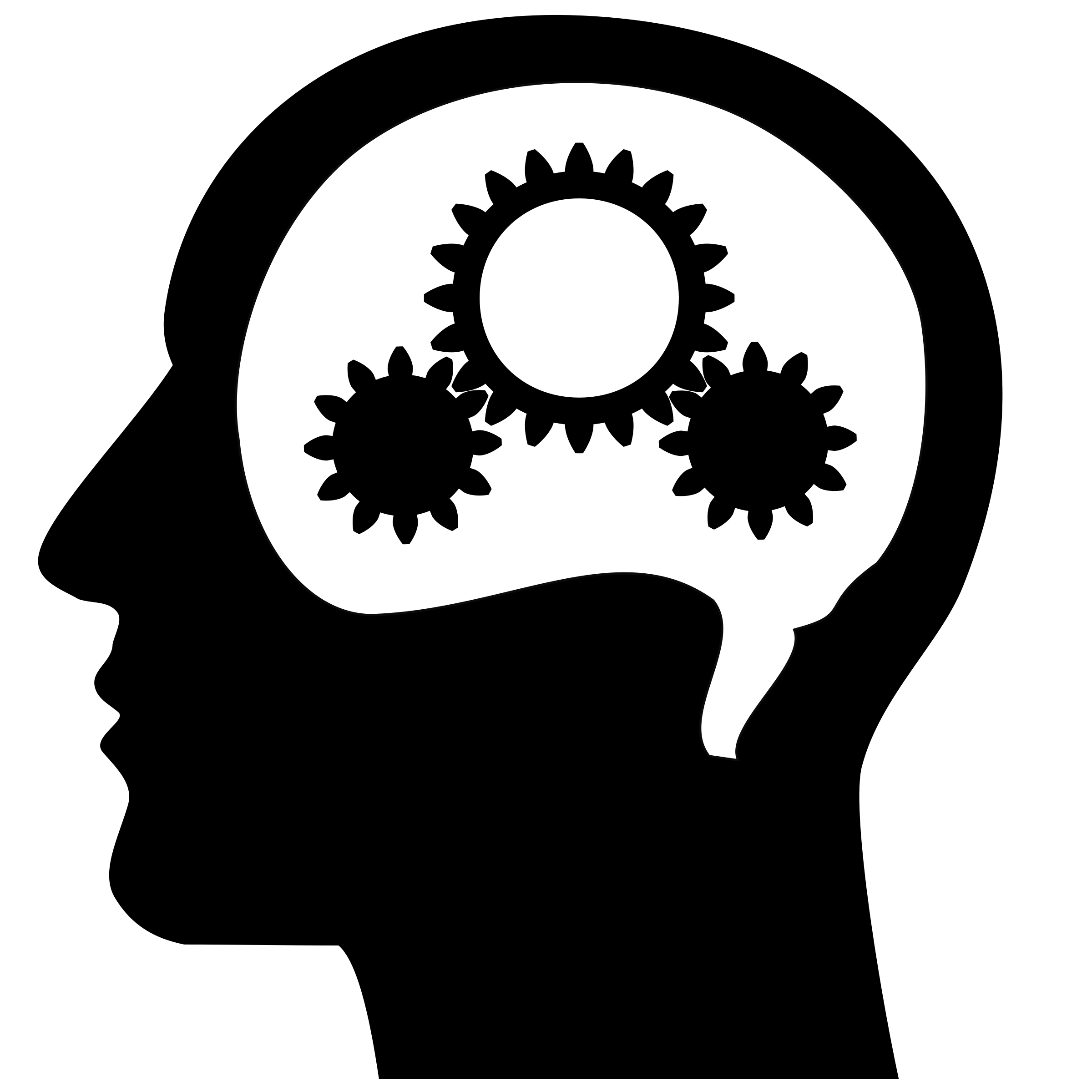 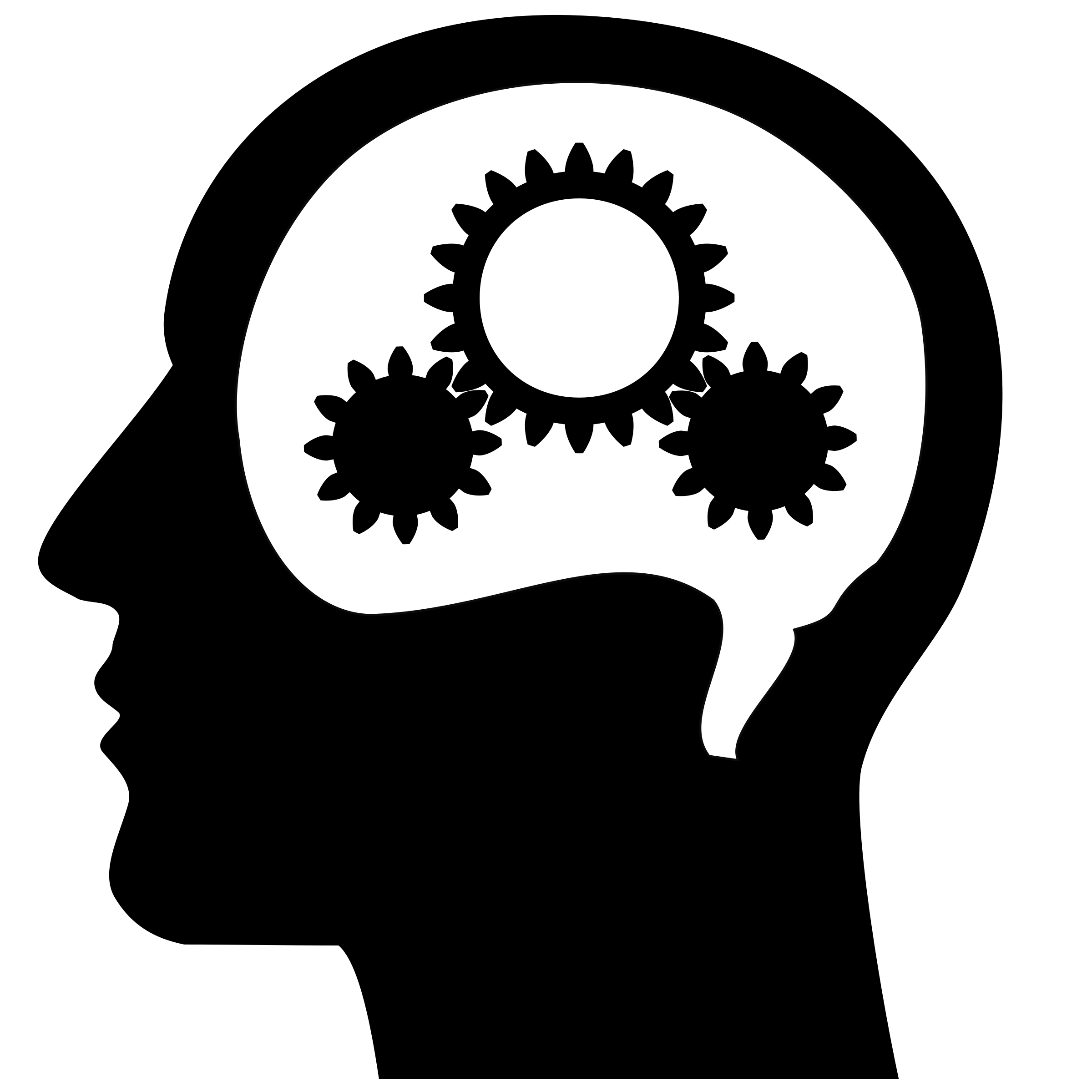 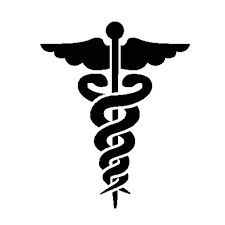 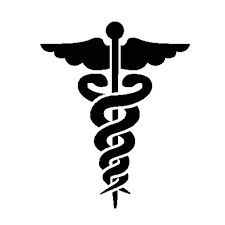 Art - the expression or application of human creative skill and imagination, typically in a visual form such as painting or sculpture, producing works to be appreciated primarily for their beauty or emotional power.Cultural – relating to the beliefs, values, habits and customs of a societyEconomic - the branch of knowledge concerned with the production, consumption, and transfer of wealth and goods.Environmental - relating to the natural world and the impact of human activity on its conditionEthics - a branch of philosophy that involves organizing, defending, and recommending concepts of right and wrong conduct.Futuristic - of or relating to the future usually regarding the impact of new technology or designHistory – the study of past events, why they happened and what impact they had.Philosophy - the study of the fundamental nature of knowledge, reality, and existence, especially when considered as an academic discipline.Politics – the argument over how a country should be governedPsychology – the scientific study of human behavior and mental processes.Science - the systematic study of the structure and behavior of the physical and natural world through observation and experiment.Society – a community of people living in a particular region and having shared customs, laws and organization.